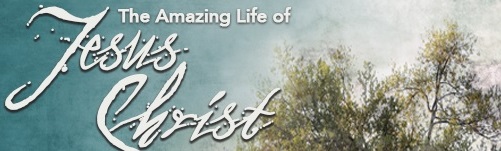 First
Last First
Last First
Last First
Last First
Last First
Last First
Last First
Last 